	17. 11. 2022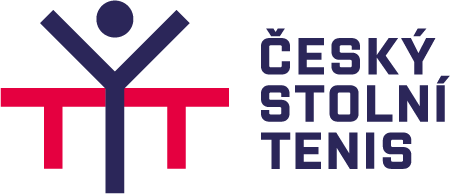 ČESKÝ POHÁR – 32. ročník – II. stupeňZPRÁVA č. 9 k ČP 2022ŽenySemifinálové skupiny – 17.11.2022Skupina A, pořadatel Sparta PrahaSK Dobré – AC Sparta Praha  	6 : 0	1. SK Dobré	9 b.SKP Sever Ústí n.L. – HB Ostrov H. Brod       	2 : 6	2. HB Ostrov H.Brod	7AC Sparta Praha – HB Ostrov H.Brod	2 : 6	3. SKP Sever Ústí n.L.	5SK Dobré – SKP Sever Ústí n.L.	6 : 0	4. AC Sparta Praha	3SKP Sever Ústí n.L. – AC Sparta Praha	6 : 4HB Ostrov H.Brod – SK Dobré	0 : 6Skupina B, pořadatel TT Moravský KrumlovMSK Břeclav – SK Kolšov	5 : 5  (20:20,  365:364)TT Moravský Krumlov B – MH ST Ostrava	2 : 6	1. MH st.tenis Ostrava 	9 b.MH ST Ostrava – SK Kolšov	6 : 0	2. TT Mor.Krumlov B	7MSK Břeclav – TT Moravský Krumlov B	0 : 6	3. MSK Břeclav	4TT Moravský Krumlov B – SK Kolšov	6 : 0	4. SK Kolšov	4MH ST Ostrava – MSK Břeclav	6 : 0Družstva SK Dobré a MH stolní tenis Ostrava postupují do finálového turnaje 18.12.2022 v Kutné Hoře.Výsledky jednotlivých zápasů jsou ve STISu.		Václav Drozda	předseda STK ČAST